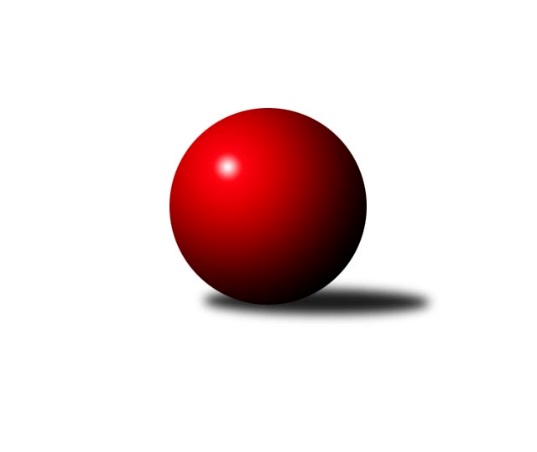 Č.20Ročník 2017/2018	17.3.2018Nejlepšího výkonu v tomto kole: 3447 dosáhlo družstvo: TJ Lokomotiva Trutnov 3.KLM B 2017/2018Výsledky 20. kolaSouhrnný přehled výsledků:Spartak Rokytnice n. J. 	- TJ Sparta Kutná Hora	6:2	3344:2771	18.0:6.0	17.3.SKK Jičín B	- KK Konstruktiva Praha B	6:2	3287:3254	13.0:11.0	17.3.TJ Lokomotiva Trutnov 	- SKK Náchod	7:1	3447:3178	16.0:8.0	17.3.TJ Sokol Benešov 	- Sokol Kolín 	4:4	3179:3175	14.0:10.0	17.3.SK Žižkov Praha	- TJ Sokol Tehovec 	5:3	3224:3162	11.5:12.5	17.3.KK Jiří Poděbrady	- SKK Hořice B	6:2	3253:3222	13.5:10.5	17.3.Tabulka družstev:	1.	TJ Lokomotiva Trutnov	20	18	1	1	114.0 : 46.0 	281.5 : 198.5 	 3373	37	2.	SKK Náchod	20	13	0	7	92.5 : 67.5 	239.0 : 241.0 	 3228	26	3.	TJ Sokol Tehovec	20	11	2	7	90.5 : 69.5 	252.0 : 228.0 	 3280	24	4.	Spartak Rokytnice n. J.	20	11	1	8	94.5 : 65.5 	267.0 : 213.0 	 3321	23	5.	SKK Hořice B	20	11	1	8	82.0 : 78.0 	245.5 : 234.5 	 3258	23	6.	SK Žižkov Praha	20	11	0	9	86.0 : 74.0 	250.0 : 230.0 	 3254	22	7.	TJ Sokol Benešov	20	10	2	8	81.0 : 79.0 	243.5 : 236.5 	 3254	22	8.	KK Jiří Poděbrady	20	7	1	12	73.0 : 87.0 	230.0 : 250.0 	 3199	15	9.	Sokol Kolín	20	6	2	12	68.5 : 91.5 	230.5 : 249.5 	 3193	14	10.	TJ Sparta Kutná Hora	20	7	0	13	63.0 : 97.0 	214.5 : 265.5 	 3118	14	11.	SKK Jičín B	20	4	4	12	61.0 : 99.0 	217.0 : 263.0 	 3178	12	12.	KK Konstruktiva Praha B	20	4	0	16	54.0 : 106.0 	209.5 : 270.5 	 3157	8Podrobné výsledky kola:	 Spartak Rokytnice n. J. 	3344	6:2	2771	TJ Sparta Kutná Hora	Petr Mařas	133 	 166 	 133 	149	581 	 3:1 	 558 	 126	134 	 157	141	Vladimír Holý	Jan Mařas	123 	 119 	 137 	113	492 	 2:2 	 510 	 116	132 	 132	130	Dušan Hrčkulák	Zdeněk st. Novotný st.	143 	 126 	 141 	153	563 	 4:0 	 459 	 133	118 	 107	101	Michal Hrčkulák	Štěpán Kvapil	129 	 129 	 135 	140	533 	 2:2 	 538 	 117	131 	 157	133	Jiří Barbora	Slavomír Trepera	129 	 146 	 146 	146	567 	 3:1 	 538 	 153	137 	 122	126	Agaton Plaňanský ml.	Michal Jirouš	142 	 155 	 163 	148	608 	 4:0 	 168 	 	104 	 64		Petr Dus *1rozhodčí: střídání: *1 od 45. hodu Nikdo NikdoNejlepší výkon utkání: 608 - Michal Jirouš	 SKK Jičín B	3287	6:2	3254	KK Konstruktiva Praha B	Petr Kolář	136 	 149 	 145 	125	555 	 2:2 	 551 	 153	130 	 126	142	Arnošt Nedbal	Vladimír Pavlata	155 	 129 	 144 	130	558 	 1:3 	 580 	 163	145 	 128	144	Václav Posejpal	František Černý	128 	 146 	 140 	146	560 	 4:0 	 516 	 127	108 	 137	144	Jiří Čihák	Vladimír Řehák	139 	 140 	 120 	160	559 	 3:1 	 529 	 138	121 	 146	124	Miroslav Šnejdar st.	Tomáš Pavlata *1	130 	 121 	 108 	143	502 	 0:4 	 575 	 150	134 	 139	152	Stanislav Vesecký	Jaroslav Kříž	158 	 141 	 131 	123	553 	 3:1 	 503 	 122	132 	 113	136	Jakub Hlavarozhodčí: střídání: *1 od 61. hodu Martin MazáčekNejlepší výkon utkání: 580 - Václav Posejpal	 TJ Lokomotiva Trutnov 	3447	7:1	3178	SKK Náchod	Roman Straka	147 	 141 	 140 	155	583 	 3:1 	 526 	 145	145 	 104	132	Antonín Hejzlar	Marek Plšek	139 	 130 	 173 	136	578 	 3:1 	 517 	 126	147 	 117	127	Aleš Tichý	Marek Žoudlík	146 	 159 	 173 	150	628 	 4:0 	 494 	 132	122 	 110	130	Martin Kováčik	Miroslav Kužel	151 	 119 	 144 	150	564 	 3:1 	 539 	 129	140 	 131	139	Tomáš Majer	Michal Vlček	167 	 115 	 122 	143	547 	 2:2 	 536 	 128	132 	 142	134	Tomáš Adamů	Kamil Fiebinger	141 	 143 	 123 	140	547 	 1:3 	 566 	 134	147 	 142	143	Jan Adamůrozhodčí: Nejlepší výkon utkání: 628 - Marek Žoudlík	 TJ Sokol Benešov 	3179	4:4	3175	Sokol Kolín 	Petr Červ	146 	 132 	 113 	133	524 	 2:2 	 576 	 142	160 	 146	128	Jiří Němec	Jaroslav Franěk	134 	 114 	 130 	128	506 	 2:2 	 511 	 135	141 	 126	109	Jindřich Lauer	Petr Brabenec	129 	 139 	 141 	131	540 	 4:0 	 490 	 104	129 	 128	129	Ladislav Hetcl st.	Tomáš Svoboda	103 	 137 	 129 	151	520 	 2:2 	 552 	 134	126 	 164	128	Miloslav Vik	Lukáš Kočí	139 	 132 	 122 	127	520 	 2:2 	 539 	 134	131 	 128	146	Lukáš Holosko	Miroslav Šostý	149 	 136 	 160 	124	569 	 2:2 	 507 	 114	144 	 117	132	Jan Pelákrozhodčí: Nejlepší výkon utkání: 576 - Jiří Němec	 SK Žižkov Praha	3224	5:3	3162	TJ Sokol Tehovec 	František Rusín	120 	 156 	 138 	158	572 	 3.5:0.5 	 522 	 120	137 	 137	128	Jiří Šťastný	Martin Beran	147 	 136 	 145 	134	562 	 3:1 	 508 	 122	126 	 122	138	Jaroslav Procházka	Petr Veverka	124 	 139 	 152 	118	533 	 1:3 	 556 	 152	150 	 122	132	Martin Hrouda	Luboš Kocmich	142 	 116 	 134 	118	510 	 0:4 	 583 	 144	157 	 150	132	Tomáš Čožík	Jiří Zetek	126 	 126 	 148 	127	527 	 1:3 	 526 	 144	129 	 122	131	Jan Volhejn	Stanislav Schuh	116 	 127 	 159 	118	520 	 3:1 	 467 	 96	116 	 115	140	Tomáš Vavřinecrozhodčí: Nejlepší výkon utkání: 583 - Tomáš Čožík	 KK Jiří Poděbrady	3253	6:2	3222	SKK Hořice B	Vít Jírovec	128 	 135 	 153 	139	555 	 2:2 	 564 	 137	128 	 142	157	Radek Košťál	Václav Kňap	135 	 130 	 147 	131	543 	 2.5:1.5 	 528 	 144	130 	 137	117	Ivan Vondráček	Lukáš Štich	135 	 142 	 126 	131	534 	 3:1 	 496 	 139	114 	 122	121	Ondřej Fikar	Ladislav Nožička	158 	 148 	 137 	135	578 	 3:1 	 517 	 129	121 	 113	154	Miroslav Nálevka *1	Ondřej Šustr *2	116 	 126 	 134 	119	495 	 0:4 	 588 	 148	151 	 154	135	Martin Bartoníček	Jiří ml. Miláček	129 	 143 	 137 	139	548 	 3:1 	 529 	 131	138 	 133	127	Petr Vokáčrozhodčí: střídání: *1 od 61. hodu Ondřej Černý, *2 od 31. hodu Svatopluk ČechNejlepší výkon utkání: 588 - Martin BartoníčekPořadí jednotlivců:	jméno hráče	družstvo	celkem	plné	dorážka	chyby	poměr kuž.	Maximum	1.	Michal Jirouš 	Spartak Rokytnice n. J. 	620.38	392.7	227.6	0.5	9/10	(650)	2.	Roman Straka 	TJ Lokomotiva Trutnov 	588.74	386.0	202.8	1.4	10/10	(621)	3.	Petr Holý 	TJ Lokomotiva Trutnov 	574.74	377.4	197.3	1.6	9/10	(625)	4.	Tomáš Čožík 	TJ Sokol Tehovec 	573.07	371.6	201.5	2.8	9/10	(610)	5.	Kamil Fiebinger 	TJ Lokomotiva Trutnov 	567.85	375.3	192.6	3.5	8/10	(604)	6.	Josef Kašpar 	SK Žižkov Praha	566.04	370.7	195.3	4.0	10/10	(605)	7.	Václav Kňap 	KK Jiří Poděbrady	561.61	369.9	191.7	1.6	8/9	(616)	8.	Ivan Januš 	TJ Sokol Benešov 	561.44	371.1	190.3	4.3	8/8	(611)	9.	David Ryzák 	TJ Lokomotiva Trutnov 	561.02	367.9	193.2	3.3	7/10	(594)	10.	Tomáš Pavlata 	SKK Jičín B	559.75	372.8	186.9	4.3	8/9	(619)	11.	Jakub Šmidlík 	TJ Sokol Tehovec 	559.44	365.7	193.8	2.6	8/10	(592)	12.	František Rusín 	SK Žižkov Praha	558.99	364.8	194.2	3.1	9/10	(638)	13.	Radek Košťál 	SKK Hořice B	557.06	370.0	187.0	3.2	9/10	(619)	14.	Jaroslav Procházka 	TJ Sokol Tehovec 	556.78	368.8	188.0	1.9	10/10	(606)	15.	Marek Plšek 	TJ Lokomotiva Trutnov 	556.75	367.9	188.8	3.1	10/10	(599)	16.	Ivan Vondráček 	SKK Hořice B	556.08	368.7	187.4	4.8	8/10	(606)	17.	Jan Adamů 	SKK Náchod	554.91	364.4	190.5	4.7	9/9	(604)	18.	Martin Bartoníček 	SKK Hořice B	554.44	368.5	186.0	4.5	10/10	(617)	19.	Jiří Němec 	Sokol Kolín 	552.31	370.2	182.1	3.6	9/9	(613)	20.	Lukáš Kočí 	TJ Sokol Benešov 	552.01	361.7	190.3	4.1	8/8	(590)	21.	Petr Mařas 	Spartak Rokytnice n. J. 	551.55	364.7	186.8	3.4	10/10	(584)	22.	Leoš Vobořil 	TJ Sparta Kutná Hora	550.77	373.1	177.7	4.7	6/9	(588)	23.	Petr Vokáč 	SKK Hořice B	550.22	368.0	182.2	4.6	8/10	(575)	24.	Václav Posejpal 	KK Konstruktiva Praha B	549.56	366.3	183.3	3.1	9/9	(583)	25.	Ladislav Nožička 	KK Jiří Poděbrady	549.22	361.4	187.8	3.9	6/9	(583)	26.	Tomáš Majer 	SKK Náchod	548.75	361.7	187.1	3.7	8/9	(601)	27.	Agaton Plaňanský  ml.	TJ Sparta Kutná Hora	547.10	373.1	174.0	6.5	7/9	(581)	28.	Marek Žoudlík 	TJ Lokomotiva Trutnov 	547.09	373.7	173.4	5.0	8/10	(628)	29.	Slavomír Trepera 	Spartak Rokytnice n. J. 	546.54	363.3	183.3	4.1	8/10	(580)	30.	Michal Vlček 	TJ Lokomotiva Trutnov 	546.18	376.6	169.5	5.7	7/10	(576)	31.	Martin Beran 	SK Žižkov Praha	545.48	370.4	175.0	5.2	10/10	(611)	32.	Zdeněk st. Novotný  st.	Spartak Rokytnice n. J. 	543.76	365.2	178.6	6.0	8/10	(570)	33.	Jiří Šťastný 	TJ Sokol Tehovec 	542.13	367.9	174.2	4.5	8/10	(589)	34.	Miloslav Vik 	Sokol Kolín 	542.03	361.8	180.2	3.7	9/9	(584)	35.	Jaroslav Franěk 	TJ Sokol Benešov 	541.73	363.8	177.9	4.5	8/8	(604)	36.	Jiří Zetek 	SK Žižkov Praha	541.42	361.1	180.3	3.4	9/10	(595)	37.	Milan Valášek 	Spartak Rokytnice n. J. 	539.74	363.0	176.7	4.6	9/10	(576)	38.	Antonín Hejzlar 	SKK Náchod	539.47	360.5	179.0	5.6	9/9	(595)	39.	Tomáš Svoboda 	TJ Sokol Benešov 	538.95	369.8	169.1	5.1	8/8	(593)	40.	Miroslav Šostý 	TJ Sokol Benešov 	538.71	368.2	170.6	5.6	6/8	(586)	41.	Lukáš Štich 	KK Jiří Poděbrady	538.60	369.8	168.8	4.7	9/9	(588)	42.	Aleš Tichý 	SKK Náchod	538.34	359.0	179.3	5.4	9/9	(602)	43.	Jan Pelák 	Sokol Kolín 	537.44	360.7	176.7	4.0	9/9	(613)	44.	Lukáš Holosko 	Sokol Kolín 	536.82	362.9	174.0	4.4	9/9	(586)	45.	Arnošt Nedbal 	KK Konstruktiva Praha B	536.59	363.7	172.9	6.5	9/9	(569)	46.	Jaroslav Kříž 	SKK Jičín B	534.92	359.1	175.8	4.8	6/9	(585)	47.	Ondřej Fikar 	SKK Hořice B	534.75	363.4	171.4	5.8	8/10	(566)	48.	Luboš Kocmich 	SK Žižkov Praha	534.33	354.2	180.1	4.4	7/10	(580)	49.	Petr Červ 	TJ Sokol Benešov 	533.68	360.7	173.0	5.1	8/8	(566)	50.	Vladimír Holý 	TJ Sparta Kutná Hora	533.57	359.4	174.2	5.6	9/9	(581)	51.	Jiří Barbora 	TJ Sparta Kutná Hora	533.27	354.6	178.7	4.7	7/9	(569)	52.	Petr Kolář 	SKK Jičín B	530.55	358.1	172.5	6.5	8/9	(577)	53.	Stanislav Schuh 	SK Žižkov Praha	529.65	358.9	170.7	5.9	7/10	(562)	54.	Tomáš Adamů 	SKK Náchod	529.49	357.5	172.0	3.6	8/9	(564)	55.	Michal Hrčkulák 	TJ Sparta Kutná Hora	529.32	356.3	173.0	6.0	9/9	(583)	56.	Jakub Hlava 	KK Konstruktiva Praha B	528.19	358.7	169.5	6.3	9/9	(572)	57.	Stanislav Vesecký 	KK Konstruktiva Praha B	528.17	361.6	166.6	7.0	9/9	(600)	58.	Dušan Hrčkulák 	TJ Sparta Kutná Hora	527.94	359.2	168.7	4.9	9/9	(596)	59.	Martin Kováčik 	SKK Náchod	527.75	357.3	170.4	4.4	7/9	(587)	60.	Petr Veverka 	SK Žižkov Praha	526.95	354.9	172.0	6.3	7/10	(567)	61.	Miloš Holý 	KK Jiří Poděbrady	526.14	349.1	177.1	6.7	7/9	(554)	62.	František Černý 	SKK Jičín B	525.50	360.8	164.7	8.8	6/9	(562)	63.	Vladimír Pavlata 	SKK Jičín B	525.44	355.7	169.7	7.3	9/9	(571)	64.	Ondřej Šustr 	KK Jiří Poděbrady	524.88	358.1	166.8	8.2	6/9	(562)	65.	Vladimír Řehák 	SKK Jičín B	523.94	359.7	164.2	4.8	9/9	(601)	66.	Martin Mazáček 	SKK Jičín B	521.57	351.3	170.3	6.8	7/9	(541)	67.	Jiří ml. Miláček 	KK Jiří Poděbrady	521.15	356.4	164.8	4.8	6/9	(560)	68.	Jindřich Lauer 	Sokol Kolín 	520.83	352.5	168.3	6.3	6/9	(555)	69.	Miroslav Šnejdar  st.	KK Konstruktiva Praha B	520.03	356.3	163.7	7.8	8/9	(559)	70.	Svatopluk Čech 	KK Jiří Poděbrady	516.60	359.2	157.4	7.1	7/9	(562)	71.	Vojtěch Zelenka 	Sokol Kolín 	511.98	346.5	165.5	8.4	7/9	(581)	72.	Jiří Makovička 	KK Konstruktiva Praha B	490.40	343.4	147.0	7.0	6/9	(582)		František Hejna 	SKK Náchod	575.00	388.0	187.0	5.0	1/9	(575)		Pavel Kaan 	SKK Jičín B	570.25	392.3	178.0	6.0	1/9	(592)		Ondřej Černý 	SKK Hořice B	560.40	375.1	185.3	3.3	5/10	(614)		Vladimír Matějka 	TJ Sokol Tehovec 	552.20	359.0	193.2	3.2	5/10	(591)		Miloš Veigl 	TJ Lokomotiva Trutnov 	551.00	353.0	198.0	4.0	1/10	(551)		Jaroslav Kazda 	KK Jiří Poděbrady	546.50	365.0	181.5	6.0	2/9	(553)		Karel Košťál 	SKK Hořice B	546.33	376.7	169.7	5.3	3/10	(590)		Josef Mikoláš 	Sokol Kolín 	543.00	362.0	181.0	7.0	1/9	(543)		Roman Bureš 	SKK Jičín B	542.83	361.7	181.2	3.8	2/9	(576)		Štěpán Kvapil 	Spartak Rokytnice n. J. 	540.81	362.5	178.4	4.6	6/10	(567)		Tomáš Jelínek 	TJ Sparta Kutná Hora	540.50	359.0	181.5	3.5	2/9	(542)		Jiří Franěk 	TJ Sokol Benešov 	540.00	356.0	184.0	3.0	2/8	(547)		Petr Brabenec 	TJ Sokol Benešov 	540.00	364.0	176.0	5.0	1/8	(540)		Petr Janouch 	Spartak Rokytnice n. J. 	538.00	360.0	178.1	6.2	5/10	(564)		Martin Bílek 	TJ Sokol Tehovec 	536.67	366.7	170.0	6.3	6/10	(567)		Petr Seidl 	TJ Sokol Tehovec 	536.48	360.8	175.7	6.6	6/10	(584)		Vít Jírovec 	KK Jiří Poděbrady	534.79	364.0	170.8	3.6	3/9	(566)		Karel Hybš 	KK Konstruktiva Praha B	534.00	339.0	195.0	6.0	1/9	(534)		Jan Volf 	Spartak Rokytnice n. J. 	532.00	369.0	163.0	9.0	1/10	(532)		Miloš Voleský 	SKK Náchod	531.50	363.3	168.3	10.5	2/9	(564)		Bohumil Kuřina 	Spartak Rokytnice n. J. 	531.00	367.0	164.0	6.0	1/10	(531)		Jiří st. Miláček 	KK Jiří Poděbrady	529.42	357.7	171.8	3.8	3/9	(563)		Jan Mařas 	Spartak Rokytnice n. J. 	527.94	359.4	168.5	5.9	6/10	(571)		Petr Šmidlík 	TJ Sokol Tehovec 	526.08	363.6	162.5	6.2	3/10	(547)		Jan Volhejn 	TJ Sokol Tehovec 	526.00	344.0	182.0	5.0	1/10	(526)		Jaroslav ml. Pleticha  ml.	KK Konstruktiva Praha B	526.00	346.0	180.0	4.0	1/9	(526)		Martin Hrouda 	TJ Sokol Tehovec 	525.50	356.1	169.4	6.5	4/10	(556)		Petr Dus 	TJ Sparta Kutná Hora	525.25	358.5	166.8	5.5	3/9	(561)		Miroslav Nálevka 	SKK Hořice B	524.77	362.6	162.2	6.8	6/10	(587)		Miroslav Kužel 	TJ Lokomotiva Trutnov 	523.17	365.6	157.6	6.5	3/10	(564)		Samuel Fujko 	KK Konstruktiva Praha B	522.17	353.5	168.7	9.0	3/9	(571)		David Stára 	SKK Náchod	521.33	357.3	164.0	7.0	3/9	(548)		Filip Januš 	TJ Sokol Benešov 	519.50	357.3	162.3	7.3	4/8	(534)		Jaroslav Zahrádka 	KK Konstruktiva Praha B	519.00	340.0	179.0	5.0	1/9	(519)		Jiří Tichý 	Sokol Kolín 	518.89	353.0	165.9	5.1	4/9	(571)		Petr Tepličanec 	KK Konstruktiva Praha B	518.00	351.5	166.5	5.8	2/9	(554)		Jiří Čihák 	KK Konstruktiva Praha B	516.00	386.0	130.0	16.0	1/9	(516)		Bohumír Musil 	KK Konstruktiva Praha B	512.33	358.3	154.0	6.3	3/9	(538)		Jaroslav Čermák 	TJ Sparta Kutná Hora	510.33	364.7	145.7	9.3	3/9	(534)		Martin Zvoníček 	SKK Hořice B	509.00	371.0	138.0	9.0	1/10	(509)		Ladislav Hetcl  st.	Sokol Kolín 	506.50	349.5	157.0	11.0	2/9	(536)		Dalibor Mierva 	Sokol Kolín 	505.93	358.8	147.1	8.3	3/9	(563)		Jakub Stejskal 	Spartak Rokytnice n. J. 	502.00	350.0	152.0	4.0	1/10	(502)		Agaton Plaňanský  st.	SKK Jičín B	499.00	348.0	151.0	12.0	1/9	(499)		Zbyněk David 	KK Jiří Poděbrady	495.00	359.0	136.0	12.0	1/9	(495)		Jiří Čapek 	SKK Jičín B	492.00	359.0	133.0	13.0	1/9	(492)		Jiří Kapucián 	SKK Jičín B	487.00	344.0	143.0	4.0	1/9	(487)		Zdeněk ml. Novotný  ml.	Spartak Rokytnice n. J. 	472.00	337.0	135.0	12.0	1/10	(472)		Tomáš Vavřinec 	TJ Sokol Tehovec 	467.00	329.0	138.0	16.0	1/10	(467)Sportovně technické informace:Starty náhradníků:registrační číslo	jméno a příjmení 	datum startu 	družstvo	číslo startu11111	Oldřich Patera	17.03.2018	TJ Sparta Kutná Hora	1x
Hráči dopsaní na soupisku:registrační číslo	jméno a příjmení 	datum startu 	družstvo	Program dalšího kola:21. kolo24.3.2018	so	10:00	Spartak Rokytnice n. J.  - KK Konstruktiva Praha B (předehrávka z 22. kola)	26.3.2018	po	18:00	SKK Hořice B - SKK Jičín B	31.3.2018	so	13:30	SK Žižkov Praha - TJ Sokol Benešov 	7.4.2018	so	10:00	TJ Sokol Tehovec  - TJ Lokomotiva Trutnov 	7.4.2018	so	10:00	KK Konstruktiva Praha B - TJ Sparta Kutná Hora	7.4.2018	so	13:00	Sokol Kolín  - Spartak Rokytnice n. J. 	7.4.2018	so	15:00	SKK Náchod - KK Jiří Poděbrady	Nejlepší šestka kola - absolutněNejlepší šestka kola - absolutněNejlepší šestka kola - absolutněNejlepší šestka kola - absolutněNejlepší šestka kola - dle průměru kuželenNejlepší šestka kola - dle průměru kuželenNejlepší šestka kola - dle průměru kuželenNejlepší šestka kola - dle průměru kuželenNejlepší šestka kola - dle průměru kuželenPočetJménoNázev týmuVýkonPočetJménoNázev týmuPrůměr (%)Výkon5xMarek ŽoudlíkTrutnov62816xMichal JiroušRokytnice114.7760815xMichal JiroušRokytnice6083xMarek ŽoudlíkTrutnov114.486284xMartin BartoníčekHořice5883xPetr MařasRokytnice109.6858110xRoman StrakaTrutnov5834xMartin BartoníčekHořice109.385885xTomáš ČožíkTehovec5836xTomáš ČožíkTehovec107.635832xPetr MařasRokytnice5811xLadislav NožičkaPoděbrady107.52578